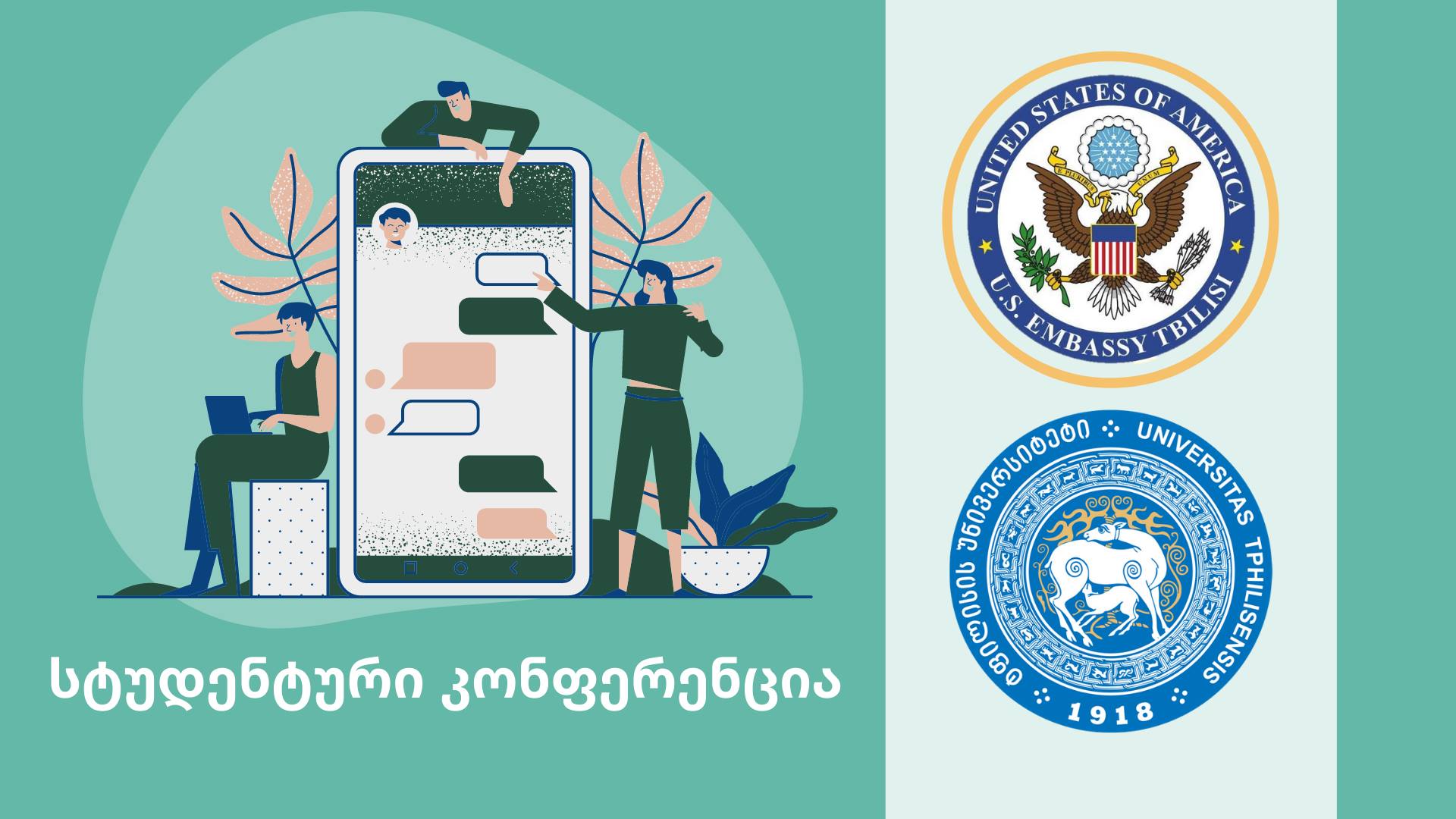 „ყალბი ამბები და დეზინფორმაცია: საფრთხეები, ბრძოლის გზები, ეთიკური და სამართლებრივი ასპექტები“პროგრამა24 თებერვალი, 2021რეგლამენტი:პლენარული სხდომა: მოხსენება - 15 წუთი (დისკუსია -  5 წთ.)სექცია:  მოხსენება - 10 წუთი (დისკუსია  - 5 წთ.)სამუშაო ენა -  ქართულიკონფერენციის გახსნა10: 30 – 11:30მისასალმებელი სიტყვაკონფერენციის ორგანიზატორი, საქართველოში აშშ - ს საელჩოს „დემოკრატიის განვითარების მცირე გრანტის პროგრამით“ დაფინანსებული თსუ-ს საგრანტო პროექტის - „მედიაწიგნიერების გაუმჯობესება, როგორც დემოკრატიის განვითარების ფასილიტატორი  საქართველოში“ ხელმძღვანელი - მარინა სალუქვაძეივანე ჯავახიშვილის სახელობის თბილისის სახელმწიფო უნივერსიტეტის სოციალურ და პოლიტიკურ მეცნიერებათა ფაკულტეტის დეკანი - თამარ დოლბაიაივანე ჯავახიშვილის სახელობის თბილისის სახელმწიფო უნივერსიტეტის რექტორი -    გიორგი შარვაშიძევიდეომიმართვა: ჩიკაგოს „ლოიოლას უნივერსიტეტის“ „ციფრული მედიისა და სთორითელინგის“ სამაგისტრო პროგრამის ხელმძღვანელი - რიშელ როჯერსიპლენარული სხდომამოდერატორი - მანანა შამილიშვილი(Zoom ID 568 526 7938)11:30-13:00მოხსენებები:ნინო შენგელია - თსუ„დეზინფორმაცია, როგორც სოციალური მედიის ერთ-ერთი მთავარი გამოწვევა“თამთა ჩხაიძე - თსუ„ყალბ ინფორმაციასთან ბრძოლის პრაქტიკა საქართველოში, უკრაინასა და ესტონეთში“ლიანა მარქარიანი - თსუ„ცრუპოზიტივიზმი ყალბ ინფორმაციებში (ქართული სოციალური მედიის მაგალითებზე)“სექცია - გლობალური პანდემია და დეზინფორმაცია13:30 – 16:30მოდერატორი - ნინო ჭალაგანიძე(Zoom ID 681 586 3345)მოხსენებები:თეკლა ადამია - თსუ„ინფოდემია COVID – 19 - ახალი ამბების მედიაველში: რუსული დეზინფორმაციული ნარატივის სპეციფიკა და დამახასიათებელი ტენდენციები“დიმიტრი შავლოხაშვილი - თსუ„პანდემია და მასთან დაკავშირებული მითები“მარიამ კაჭკაჭაშვილი, ნათია მიხელიძე - თსუ„დეზინფორმაციული  ინტერნეტსივრცე  კოვიდ 19-ის პრობლემათა გაშუქებისას“დათო დოლაბერიძე - თსუ„დეზინფორმაციის გავრცელება საქართველოში პანდემიის პერიოდში“ლიკა დევაძე, ნინო ყარალაშვილი - თსუ„ვაქცინაციის პროცესებთან დაკავშირებული დეზინფორმაცია და მცდარი წარმოდგენები ამიერკავკასიის ქვეყნებში“სექცია - „ფეიკ ნიუსები“ და პროპაგანდისტული საფრთხეები13:30 – 16:30მოდერატორები - მაია ტორაძე(Zoom ID 843 797 3022)მოხსენებები: მარიამ ფრანგიშვილი, სოფიო ტაბატაძე - თსუ„ყალბი ახალი ამბები და დეზინფორმაცია, როგორც რუსეთის ჰიბრიდული ომის მთავარი იარაღი“ეკატერინე გიგაური - თსუ„ყალბი ამბები სამხედრო და სამედიცინო სფეროში“ ვანო გომურაშვილი - თსუ„პოლიტიკური პროპაგანდა, როგორც ბრძოლის ეფექტური ხერხი“მეგი ჯანჯღავა - ქუთაისის აკაკი წერეთლის სახელობის უნივერსიტეტი „ყალბი ამბები-ოდისევსის მოგზაურობა“ლუკა პანაიოტი, თამარ იობიძე - თსუ„რუსული პროპაგანდა დასავლეთ ბალკანეთის ქვეყნებში“ცოტნე უმეკაშვილი, ნინი ხეცურიანი - თსუ„რუსული პროპაგანდის ტენდენციების მნიშვნელობა ყარაბაღის კონფლიქტში“ხატია ხაბაშვილი, მედეა პავლიაშვილი, თეიმურაზ კოპაძე - გორის სახელმწიფო სასწავლო უნივერსიტეტი„რუსეთის ინფორმაციული ომი საქართველოს წინააღმდეგ“სექცია - მედიაწიგნიერების გამოწვევები დაყალბ ინფორმაციასთან ბრძოლის ეთიკური ასპექტებიმოდერატორი - ნათია სვანიძე(Zoom ID 568 526 7938)13:30 – 16:30მოხსენებები:თამარ ნიკოლეიშვილი - ქუთაისის აკაკი წერეთლის სახელობის უნივერსიტეტი„სოციალური ქსელები, როგორც ახალი ამბების წყარო და ყალბ ინფორმაციასთან ბრძოლის სამართლებრივი და  ეთიკური ასპექტები“მელანო ბერიძე, ნანო პაჭკორია - თსუ„მედიაწიგნიერებისადმი დამოკიდებულებები, გამოწვევები და სამომავლო პერსპექტივები ქართულ საზოგადოებაში“ნანა აფრიდონიძე - თსუ„ყალბი ამბავი, როგორც 21-ე საუკუნის მტერი მსოფლიოს მასშტაბით“მარიამ ქარქაშაძე - თსუ„დეზინფორმაციის გავრცელება ქართულ სოციალურ მედიაში“მარიამ მარტიაშვილი, ხატია მიკირტიჩიანი - გორის სახელმწიფო სასწავლო უნივერსიტეტი      „მედიაწიგნიერება -პრობლემის გადაჭრის გზების ძიება“კონფერენციის დახურვა15:00 – 16:30(Zoom ID 568 526 7938)